İlkokulda Rehberlik ve Psikolojik Danışmanlık HizmetleriOkullardaki Rehberlik ve Psikolojik Danışmanlık Servislerinin amacı psikolojik açıdan sağlıklı, kendini tanıyan ve düzgün şekilde ifade edebilen,  kendine güvenen  bireylerin yetişmesine destek olmaktır. Bu amaç doğrultusunda Rehberlik Psikolojik Danışmanlık hizmetleri ‘’Öğrenciye Yönelik’’ ve ‘’Veliye Yönelik’’ hizmetler olarak iki başlık altında toplanabilir.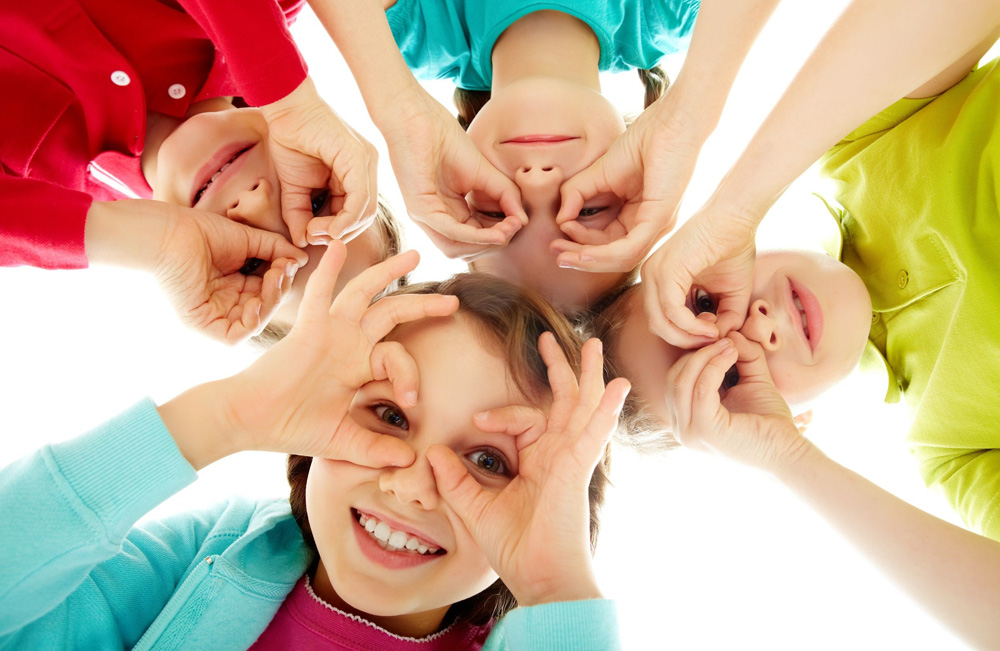 Öğrenciye Yönelik Rehberlik ve Psikolojik Danışmanlık Hizmetleri Nelerdir?Okula UyumOkula yeni başlayan 1. Sınıf öğrencilerin okulu tanımaları ve kendilerini ait hissetmeleri amacıyla oryantasyon çalışmaları düzenlenir.Bireysel DanışmanlıkÖğrencilerin karşılaştıkları duygusal, sosyal ve akademik alandaki zorlukların çözümü ve kendilerini daha iyi tanıma, yeteneklerinin farkına varmaları konularında bireysel düzeyde danışmalar yapılarak, öğrencilere yardımcı olmayı amaçlamaktadır.Gelişim Takibi (Akademik, Sosyal ve Duygusal Gelişim)Her öğrencinin gelişim alanlarına uygun çeşitli envanterler uygulanıp ve gözlemler yapılarak gelişimsel takipleri yapılır. Öğrencilerin ihtiyaçları belirlenerek destek sağlanır.Sınıf Rehberlik EtkinlikleriPsikolojik Danışmanlar tarafından öğrencilerin, kendilerini ve başkalarını tanıma ve anlamaları, sosyal ve eğitsel hedefleri gerçekleştirmeleri amacıyla ihtiyaca yönelik olarak belirlenen konularda sınıf ortamında çalışmalar düzenlenmektedir.Seminer ÇalışmalarıRehberlik servisi tarafından öğrencilere çeşitli konularda (verimli ders çalışma, zamanı nasıl planlamalıyım …) bilgi vermek amacıyla zaman zaman seminer çalışmaları düzenlenmektedir.Grup Rehberliği EtkinlikleriSınıf içerisinde ya da okul ortamında tespit edilen sorunların çözümüne yönelik grup çalışmaları düzenlenmektedir. (sosyal beceri, öfke kontrolü, iletişim becerileri, dikkat çalışmaları.. )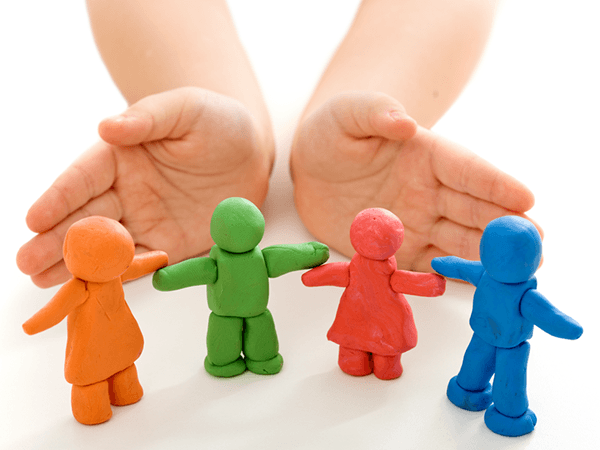 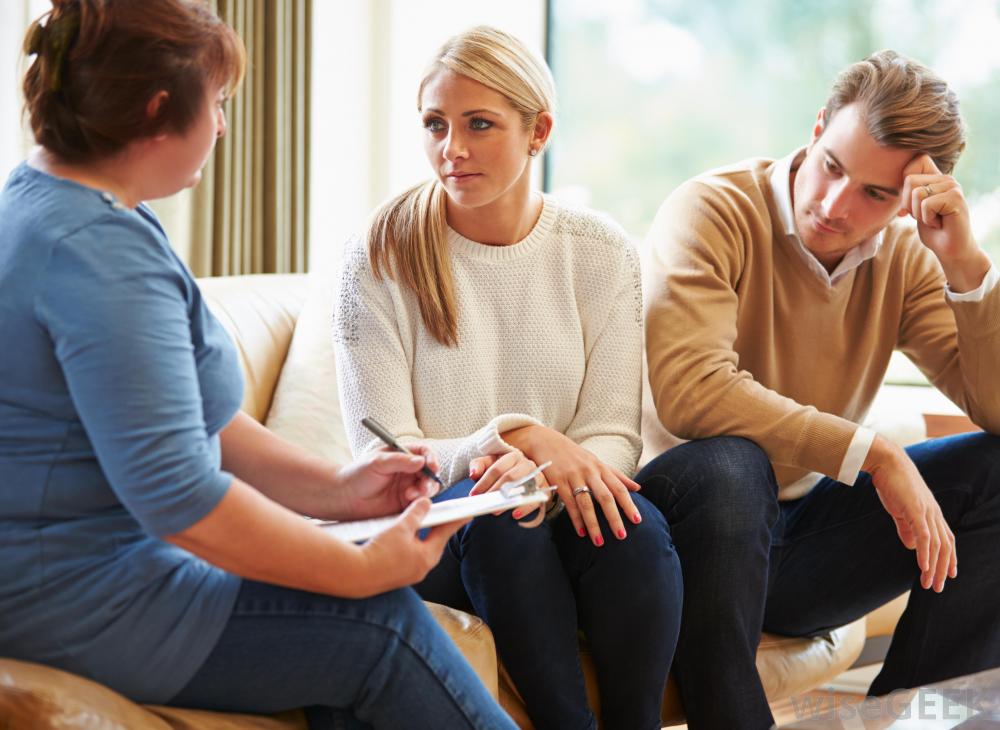 Velilere Yönelik Rehberlik ve Psikolojik Danışmanlık Hizmetleri Nelerdir?Rehberlik hizmetleri sadece öğrencilere yönelik değil ayrıca velilere de yöneliktir.Bireysel Veli GörüşmeleriÖğrencileri daha iyi tanımak ve anne babalarının ev ortamında çocukları ile yaşadıkları sorunlara çözümler bulabilmek amacı ile düzenli görüşmeler yapılır.Veli Bilgilendirme SeminerleriÖğrencilerin gelişim özellikleri dikkate alınarak anne-babaların ihtiyaç duydukları çeşitli konular ile ilgili okul Psikolojik Danışmanları ya da okul dışından alanında uzman kişiler tarafından seminerler düzenlenir. (Anne-Baba Tutumları, Çocuklarla İletişim,Çocuklarda Davranış Problemleri..)Veli Bilgilendirme BroşürleriVelilerin bilgilerini zenginleştirmek amacıyla okul rehberlik servisi tarafından broşür hazırlanarak velilere ulaştırılır.